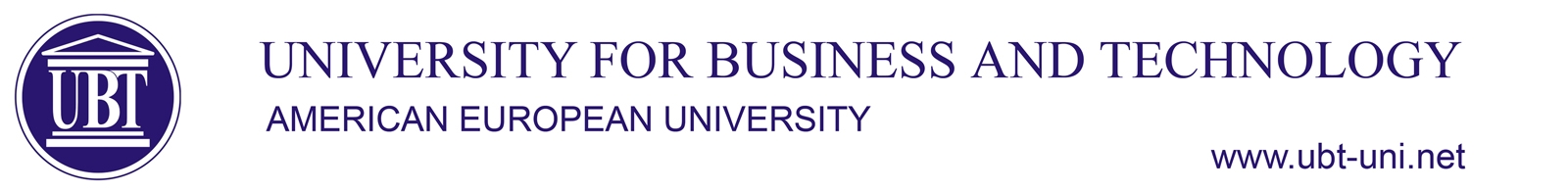 …………………………………………………………………………………………………………………………………………………………Law LLB SyllabusSubjectLegal Civil Responsibility for the caused damageLegal Civil Responsibility for the caused damageLegal Civil Responsibility for the caused damageLegal Civil Responsibility for the caused damageSubjectTypeSemesterECTSCodeSubjectELECTION (E)85Law-B-069-EThe lecturer of thesubjectDr.sc. Enisa Haliti MustafaDr.sc. Enisa Haliti MustafaDr.sc. Enisa Haliti MustafaDr.sc. Enisa Haliti MustafaCourse AssistantCourse TutorAims and ObjectivesThe main objectives of the student benefit are:Knowledge and Skills.Knowledge: The civil legal responsibility for the damage caused includes the set of legal provisions, by means of which the current legal framework for the damage caused that arises in case of causing an existential damage is regulated.In order to determine this, it is necessary to understand how the liability, derived in this case, is related to the elements of its validity: illegal action/inaction, fault, damage and causal connection, subjective responsibility, objective responsibility, the basis of liability from dangerous goods, as well as the types of liability insurance by doing legal and scientific analysis together in this way. Simulating cases and solving them will be an integral part of development and learningSkills: The learning of this subject in the vacancy will enable students to understand how the liability arising from the illegal action or inaction to cause the damage is created, the knowledge of structural laws and local and international judicial practice; the clear examination of the legal basis of the civil legal responsibility for the damage caused, the assessment as well as the development of analytical skills in the practical application of the subject.This subject aims to provide law students with sufficient knowledge regarding the birth and evolution of this right, the knowledge of the development of this right in the Republic of Kosovo, as well as the current situation regarding the protection of this right in the conception of law community by combining civil legal responsibility for the damage caused both within the country and in terms of international standards.The main objectives of the student benefit are:Knowledge and Skills.Knowledge: The civil legal responsibility for the damage caused includes the set of legal provisions, by means of which the current legal framework for the damage caused that arises in case of causing an existential damage is regulated.In order to determine this, it is necessary to understand how the liability, derived in this case, is related to the elements of its validity: illegal action/inaction, fault, damage and causal connection, subjective responsibility, objective responsibility, the basis of liability from dangerous goods, as well as the types of liability insurance by doing legal and scientific analysis together in this way. Simulating cases and solving them will be an integral part of development and learningSkills: The learning of this subject in the vacancy will enable students to understand how the liability arising from the illegal action or inaction to cause the damage is created, the knowledge of structural laws and local and international judicial practice; the clear examination of the legal basis of the civil legal responsibility for the damage caused, the assessment as well as the development of analytical skills in the practical application of the subject.This subject aims to provide law students with sufficient knowledge regarding the birth and evolution of this right, the knowledge of the development of this right in the Republic of Kosovo, as well as the current situation regarding the protection of this right in the conception of law community by combining civil legal responsibility for the damage caused both within the country and in terms of international standards.The main objectives of the student benefit are:Knowledge and Skills.Knowledge: The civil legal responsibility for the damage caused includes the set of legal provisions, by means of which the current legal framework for the damage caused that arises in case of causing an existential damage is regulated.In order to determine this, it is necessary to understand how the liability, derived in this case, is related to the elements of its validity: illegal action/inaction, fault, damage and causal connection, subjective responsibility, objective responsibility, the basis of liability from dangerous goods, as well as the types of liability insurance by doing legal and scientific analysis together in this way. Simulating cases and solving them will be an integral part of development and learningSkills: The learning of this subject in the vacancy will enable students to understand how the liability arising from the illegal action or inaction to cause the damage is created, the knowledge of structural laws and local and international judicial practice; the clear examination of the legal basis of the civil legal responsibility for the damage caused, the assessment as well as the development of analytical skills in the practical application of the subject.This subject aims to provide law students with sufficient knowledge regarding the birth and evolution of this right, the knowledge of the development of this right in the Republic of Kosovo, as well as the current situation regarding the protection of this right in the conception of law community by combining civil legal responsibility for the damage caused both within the country and in terms of international standards.The main objectives of the student benefit are:Knowledge and Skills.Knowledge: The civil legal responsibility for the damage caused includes the set of legal provisions, by means of which the current legal framework for the damage caused that arises in case of causing an existential damage is regulated.In order to determine this, it is necessary to understand how the liability, derived in this case, is related to the elements of its validity: illegal action/inaction, fault, damage and causal connection, subjective responsibility, objective responsibility, the basis of liability from dangerous goods, as well as the types of liability insurance by doing legal and scientific analysis together in this way. Simulating cases and solving them will be an integral part of development and learningSkills: The learning of this subject in the vacancy will enable students to understand how the liability arising from the illegal action or inaction to cause the damage is created, the knowledge of structural laws and local and international judicial practice; the clear examination of the legal basis of the civil legal responsibility for the damage caused, the assessment as well as the development of analytical skills in the practical application of the subject.This subject aims to provide law students with sufficient knowledge regarding the birth and evolution of this right, the knowledge of the development of this right in the Republic of Kosovo, as well as the current situation regarding the protection of this right in the conception of law community by combining civil legal responsibility for the damage caused both within the country and in terms of international standards.Learning OutcomesAfter completing this course, students should be able to:To understand and summarize the knowledge gained about the cause of the bull, in the fields of national and international law and to be able to evaluate the legislation according to the applicable standards of the hierarchy of positive norms.Explain and review the legal doctrine on the elements and entities that have civil legal responsibility for the damage caused, and interpret the legal framework of Kosovo.To demonstrate understanding and be able to interpret legal norms in terms of civil legal responsibility for the damage caused.To communicate in writing and orally in an appropriate and analytical way that will enable the resolution of issues related to legal disputes, creating skills not only in understanding the bull, but also in the compilation and in the conditions in which it it is related as well as other issues arising from the types of causation under national and international law;Realization of research projects that include the adequate analysis and interpretation of the legal regulation of the legislation in terms of civil legal responsibility for the damage caused in the comparison of Kosovo in the positive norms.After completing this course, students should be able to:To understand and summarize the knowledge gained about the cause of the bull, in the fields of national and international law and to be able to evaluate the legislation according to the applicable standards of the hierarchy of positive norms.Explain and review the legal doctrine on the elements and entities that have civil legal responsibility for the damage caused, and interpret the legal framework of Kosovo.To demonstrate understanding and be able to interpret legal norms in terms of civil legal responsibility for the damage caused.To communicate in writing and orally in an appropriate and analytical way that will enable the resolution of issues related to legal disputes, creating skills not only in understanding the bull, but also in the compilation and in the conditions in which it it is related as well as other issues arising from the types of causation under national and international law;Realization of research projects that include the adequate analysis and interpretation of the legal regulation of the legislation in terms of civil legal responsibility for the damage caused in the comparison of Kosovo in the positive norms.After completing this course, students should be able to:To understand and summarize the knowledge gained about the cause of the bull, in the fields of national and international law and to be able to evaluate the legislation according to the applicable standards of the hierarchy of positive norms.Explain and review the legal doctrine on the elements and entities that have civil legal responsibility for the damage caused, and interpret the legal framework of Kosovo.To demonstrate understanding and be able to interpret legal norms in terms of civil legal responsibility for the damage caused.To communicate in writing and orally in an appropriate and analytical way that will enable the resolution of issues related to legal disputes, creating skills not only in understanding the bull, but also in the compilation and in the conditions in which it it is related as well as other issues arising from the types of causation under national and international law;Realization of research projects that include the adequate analysis and interpretation of the legal regulation of the legislation in terms of civil legal responsibility for the damage caused in the comparison of Kosovo in the positive norms.After completing this course, students should be able to:To understand and summarize the knowledge gained about the cause of the bull, in the fields of national and international law and to be able to evaluate the legislation according to the applicable standards of the hierarchy of positive norms.Explain and review the legal doctrine on the elements and entities that have civil legal responsibility for the damage caused, and interpret the legal framework of Kosovo.To demonstrate understanding and be able to interpret legal norms in terms of civil legal responsibility for the damage caused.To communicate in writing and orally in an appropriate and analytical way that will enable the resolution of issues related to legal disputes, creating skills not only in understanding the bull, but also in the compilation and in the conditions in which it it is related as well as other issues arising from the types of causation under national and international law;Realization of research projects that include the adequate analysis and interpretation of the legal regulation of the legislation in terms of civil legal responsibility for the damage caused in the comparison of Kosovo in the positive norms.Course ContentCourse PlanCourse PlanCourse PlanWeekCourse ContentThe object of the studyThe concept, the characteristicsRelationship with other subjects,The object of the studyThe concept, the characteristicsRelationship with other subjects,The object of the studyThe concept, the characteristicsRelationship with other subjects,ICourse ContentIllegal actLegal theoriesExclusion of actionIllegal actLegal theoriesExclusion of actionIllegal actLegal theoriesExclusion of actionIICourse ContentDamage caused by the consent of the injured partyGuilt, notion, degrees of guiltWill, carelessnessDamage caused by the consent of the injured partyGuilt, notion, degrees of guiltWill, carelessnessDamage caused by the consent of the injured partyGuilt, notion, degrees of guiltWill, carelessnessIIICourse ContentBasis of tortious liabilityBasis of tortious liabilityBasis of tortious liabilityIVCourse ContentSubjective responsibilitySubjective responsibilitySubjective responsibilityVCourse ContentCourse ContentObjective liabilityResponsibility for othersObjective liabilityResponsibility for othersObjective liabilityResponsibility for othersVICourse ContentReviewReviewReview          VIICourse ContentBasis of liability from dangerous goodsLiability insuranceTypes of liability insuranceCompensation for material damageCompensation for non-material damageReward criteria,Case studyConceptual researchBasis of liability from dangerous goodsLiability insuranceTypes of liability insuranceCompensation for material damageCompensation for non-material damageReward criteria,Case studyConceptual researchBasis of liability from dangerous goodsLiability insuranceTypes of liability insuranceCompensation for material damageCompensation for non-material damageReward criteria,Case studyConceptual research           VIIIIXXXIXIIXIIIXIVXVCourse ContentCourse ContentCourse ContentTeaching/Learning
MethodsTeaching/Learning ActivityTeaching/Learning ActivityTeaching/Learning ActivityWeight (%)Teaching/Learning
MethodsLecturesLecturesLectures40%Teaching/Learning
MethodsResearchResearchResearch20%Teaching/Learning
MethodsGuest speakers, study visits, and otherProblem-based learningGuest speakers, study visits, and otherProblem-based learningGuest speakers, study visits, and otherProblem-based learning20 %20%Assessment MethodsAssessment ActivityNumberWeekWeight (%)Assessment MethodsParticipation / Interactivity151-1510%Assessment MethodsReviewCase studyConceptual research117141530%30%30%Assessment MethodsAssessment MethodsCourse resourcesResourcesResourcesResourcesNumberCourse resourcesKlase (e.g)Klase (e.g)Klase (e.g)1Course resourcesMoodle                    Moodle                    Moodle                    1Course resourcesProjectorProjectorProjector1Course resourcesECTS WorkloadActivityActivityWeekly hrsTotal workloadECTS WorkloadLecturesLectures224ECTS WorkloadExercisesExercises113ECTS WorkloadIndependent LearningIndependent Learning230ECTS WorkloadReview preparationReview preparation214ECTS WorkloadCase study preparationCase study preparation114ECTS WorkloadConceptual researchConceptual research230Literature/ReferencesLaw on Obligations Relations in Kosovo Nr 04 / L – 077Civil Code of AlbaniaFrench Civil CodeCivil Code of GermanyLaw on Private International Law Nr 10 428, datw 2. 6. 2011Law on Safety and Health at Work,Nr. 04/ L-161,Labor Law of the Republic of Kosovo, Nr. 03 / L- 212,Alishani Alajdin, The Law of Obligations, General Part, Second Edition, Pristina (2002).Dauti Nerxhivane & Berisha Ruzhdi & Aliu Abdulla & Vokshi Adem, Commentary - Law on Obligations – Book I 2013.Descheemaeker Eric & Scott Helen, Iniuria and the Common Law, Hart PublihingOxford, 2013.Lahe Jano, (2006), Juridica International Law Review, University of Tartu, Estonia,Mawdsley D, Ralph, (2008), Australia & New Zeland Journal of Law & Education, Volume 13,No 1.Moréteau Olivier, (2013), Journal of Civil Law Studies, issue 2,Regala D. Teodoro, (1957), Philippine Law Journal, Volume 32
Law on Obligations Relations in Kosovo Nr 04 / L – 077Civil Code of AlbaniaFrench Civil CodeCivil Code of GermanyLaw on Private International Law Nr 10 428, datw 2. 6. 2011Law on Safety and Health at Work,Nr. 04/ L-161,Labor Law of the Republic of Kosovo, Nr. 03 / L- 212,Alishani Alajdin, The Law of Obligations, General Part, Second Edition, Pristina (2002).Dauti Nerxhivane & Berisha Ruzhdi & Aliu Abdulla & Vokshi Adem, Commentary - Law on Obligations – Book I 2013.Descheemaeker Eric & Scott Helen, Iniuria and the Common Law, Hart PublihingOxford, 2013.Lahe Jano, (2006), Juridica International Law Review, University of Tartu, Estonia,Mawdsley D, Ralph, (2008), Australia & New Zeland Journal of Law & Education, Volume 13,No 1.Moréteau Olivier, (2013), Journal of Civil Law Studies, issue 2,Regala D. Teodoro, (1957), Philippine Law Journal, Volume 32
Law on Obligations Relations in Kosovo Nr 04 / L – 077Civil Code of AlbaniaFrench Civil CodeCivil Code of GermanyLaw on Private International Law Nr 10 428, datw 2. 6. 2011Law on Safety and Health at Work,Nr. 04/ L-161,Labor Law of the Republic of Kosovo, Nr. 03 / L- 212,Alishani Alajdin, The Law of Obligations, General Part, Second Edition, Pristina (2002).Dauti Nerxhivane & Berisha Ruzhdi & Aliu Abdulla & Vokshi Adem, Commentary - Law on Obligations – Book I 2013.Descheemaeker Eric & Scott Helen, Iniuria and the Common Law, Hart PublihingOxford, 2013.Lahe Jano, (2006), Juridica International Law Review, University of Tartu, Estonia,Mawdsley D, Ralph, (2008), Australia & New Zeland Journal of Law & Education, Volume 13,No 1.Moréteau Olivier, (2013), Journal of Civil Law Studies, issue 2,Regala D. Teodoro, (1957), Philippine Law Journal, Volume 32
Law on Obligations Relations in Kosovo Nr 04 / L – 077Civil Code of AlbaniaFrench Civil CodeCivil Code of GermanyLaw on Private International Law Nr 10 428, datw 2. 6. 2011Law on Safety and Health at Work,Nr. 04/ L-161,Labor Law of the Republic of Kosovo, Nr. 03 / L- 212,Alishani Alajdin, The Law of Obligations, General Part, Second Edition, Pristina (2002).Dauti Nerxhivane & Berisha Ruzhdi & Aliu Abdulla & Vokshi Adem, Commentary - Law on Obligations – Book I 2013.Descheemaeker Eric & Scott Helen, Iniuria and the Common Law, Hart PublihingOxford, 2013.Lahe Jano, (2006), Juridica International Law Review, University of Tartu, Estonia,Mawdsley D, Ralph, (2008), Australia & New Zeland Journal of Law & Education, Volume 13,No 1.Moréteau Olivier, (2013), Journal of Civil Law Studies, issue 2,Regala D. Teodoro, (1957), Philippine Law Journal, Volume 32
Contactenisa.haliti@ubt-uni.netenisa.haliti@ubt-uni.netenisa.haliti@ubt-uni.netenisa.haliti@ubt-uni.net